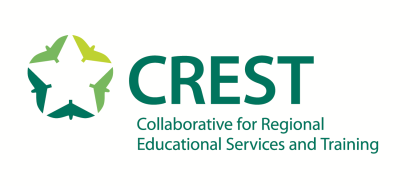  Collaborative for Regional Educational Services and Training Board of Directors Meeting  9 Branch Street, Methuen, MA 01844AGENDAWednesday, January 22, 20209:00 am to 10:30 am	CALL TO ORDER (Chairperson, Steven Stone)	PLEDGE OF ALLEGIANCE  	CONSENT AGENDA - Action Needed					                                             a.       Acceptance:  Meeting minutes November 20, 2019	           b.       Action Needed:  Personnel Staffing Report	PUBLIC COMMENT 	FINANCE REPORTS - Action Needed           a.       Acceptance:  YTD Aging, Enrollment, FY 20 budget reports           b.      Information Only: Treasurer Update    NEW BUSINESS                      a.    Information Only:  2020-2021 School Calendar (First Reading)    OLD BUSINESS                       a.   Action Needed:  Return of Cumulative Surplus                     b.   Action Needed:  Facilities/Mortgage/Financing    8.        EXECUTIVE SESSIONAction  Needed:  Approval of executive session minutes from November 20, 2019